Об утверждении Правил дифференциации энергоснабжающими организациями тарифов на электрическую энергию по зонам суток и (или) в зависимости от объемов ее потребления физическими лицами
Приказ Председателя Агентства Республики Казахстан по регулированию естественных монополий от 20 февраля 2009 года № 57-ОД.Об утверждении Правил дифференциации энергоснабжающими организациями тарифов на электрическую энергию по зонам суток и (или) в зависимости от объемов ее потребления физическими лицами Приказ Председателя Агентства Республики Казахстан по регулированию естественных монополий от 20 февраля 2009 года № 57-ОД.Утверждены приказом Председателя Агентства Республики Казахстан по регулированию естественных монополий от 20 февраля 2009 года № 57-ОДПравила дифференциации энергоснабжающими организациями тарифов на электрическую энергию по зонам суток и (или) в зависимости от объемов ее потребления физическими лицамиГлава 1. Общие положенияПриложение 1 к Правилам дифференциации энергоснабжающими организациями тарифов на электрическую энергию по зонам суток и (или) в зависимости от объемов ее потребления физическими лицамиПриложение 2 к Правилам дифференциации энергоснабжающими организациями тарифов на электрическую энергию по зонам суток и (или) в зависимости от объемов ее потребления физическими лицамиВедомость результатов замера активной мощностиПриложение 3 к Правилам дифференциации энергоснабжающими организациями тарифов на электрическую энергию по зонам суток и (или) в зависимости от объемов ее потребления физическими лицамиГрафикпотребления электрической энергии в режимный день__________________ 20 __ г.Приложение 4 к Правилам дифференциации энергоснабжающими организациями тарифов на электрическую энергию по зонам суток и (или) в зависимости от объемов ее потребления физическими лицамиПриложение 5 к Правилам дифференциации энергоснабжающими организациями тарифов на электрическую энергию по зонам суток и (или) в зависимости от объемов ее потребления физическими лицамиРедакция с изменениями и дополнениями по состоянию на 31.01.2017 г.В соответствии с подпунктом 1) статьи 7 Закона Республики Казахстан "Об электроэнергетике" ПРИКАЗЫВАЮ:1. Утвердить прилагаемые Правила дифференциации энергоснабжающими организациями тарифов на электрическую энергию по зонам суток и (или) в зависимости от объемов ее потребления физическими лицами.2. Департаменту по регулированию в сфере электро- и теплоэнергетики Агентства Республики Казахстан по регулированию естественных монополий (Шкарупа А.В.) обеспечить в установленном законодательством порядке государственную регистрацию настоящего приказа в Министерстве юстиции Республики Казахстан.3. Департаменту административной работы Агентства Республики Казахстан по регулированию естественных монополий (Есиркепов Е.О.) после государственной регистрации настоящего приказа в Министерстве юстиции Республики Казахстан:1) обеспечить в установленном порядке его опубликование в официальных средствах массовой информации;2) довести его до сведения структурных подразделений и территориальных органов Агентства Республики Казахстан по регулированию естественных монополий.4. Территориальным органам Агентства Республики Казахстан по регулированию естественных монополий в двухнедельный срок определить величины потребления электрической энергии, за превышение которых взимается плата по максимальному тарифу.5. Контроль за исполнением настоящего приказа возложить на заместителя Председателя Агентства Республики Казахстан по регулированию естественных монополий Смагулова К.М.6. Настоящий приказ вводится в действие по истечении десяти календарных дней после дня его первого официального опубликования. 
Председатель Н. АлдабергеновУтверждены
приказом Председателя
Агентства Республики Казахстан
по регулированию естественных
монополий
от 20 февраля 2009 года № 57-ОДПравила дифференциации энергоснабжающими организациями тарифов на электрическую энергию по зонам суток и (или) в зависимости от объемов ее потребления физическими лицами
 Настоящие Правила изменены в соответствии с Приказом Председателя Агентства РК по регулированию естественных монополий от 15.04.2009 г. № 123-ОД (см. редакцию от 20.02.2009 г.) (подлежит введению в действие по истечении 10 (десяти) календарных дней после первого официального опубликования)
Опубликовано в "Юридическая газета" от 29.05.2009 г. № 80 1677
  Настоящие Правила изменены в соответствии с Приказом Председателя Агентства РК по регулированию естественных монополий от 31.07.2009 г. № 265-ОД (см. редакцию от 15.04.2009 г.) (подлежит введению в действие по истечении 10 (десяти) календарных дней после первого официального опубликования)
Опубликовано в "Юридическая газета" от 18.09.2009, № 142 1739
  Настоящие Правила изменены в соответствии с Приказом и.о. Председателя Агентства РК по регулированию естественных монополий от 08.02.2011 г. № 47-ОД (см. редакцию от 31.07.2009 г.) (подлежит введению в действие по истечении 10 (десяти) календарных дней после первого официального опубликования)
Опубликовано в Республиканской газете "Казахстанская Правда" от 14.06.2011 г., № 187 26608
  Настоящие Правила изменены в соответствии с Приказом Председателя Агентства РК по регулированию естественных монополий от 28.09.2011 г. № 298-ОД (см. редакцию от 08.02.2011 г.) (подлежит введению в действие по истечении 10 (десяти) календарных дней после первого официального опубликования)
Опубликовано в Республиканской газете "Казахстанская Правда" от 15.10.2011 г., № 330-331 26721-26722
  Настоящие Правила изменены в соответствии с Приказом Председателя Агентства РК по регулированию естественных монополий от 07.11.2011 г. № 349-ОД (см. редакцию от 28.09.2011 г.) (подлежит введению в действие по истечении 10 (десяти) календарных дней после первого официального опубликования)
Опубликовано в Республиканской газете "Казахстанская Правда" от 15.11.2011 г., № 363-364 26754-26755
  Настоящие Правила изменены в соответствии с Приказом Председателя Агентства РК по регулированию естественных монополий от 12.09.2012 г. № 232-ОД (см. редакцию от 07.11.2011) (подлежит введению в действие по истечении десяти календарных дней после дня его первого официального опубликования)
Опубликовано в Республиканской газете "Казахстанская Правда" от 10.11.2012 г. № 392 (27211)
  Настоящие Правила изменены в соответствии с Приказом Председателя Агентства РК по регулированию естественных монополий от 26.06.2013 г. № 185-ОД (см. редакцию от 12.09.2012 г.) (подлежит введению в действие по истечении 10 (десяти) календарных дней после первого официального опубликования)
Опубликовано в Республиканской газете "Казахстанская Правда" от 02.11.2013 г.
  Настоящие Правила изменены в соответствии с Приказом Председателя Агентства РК по регулированию естественных монополий от 30.06.2014 г. № 148-ОД (см. редакцию от 26.06.2013 г.) (подлежит введению в действие по истечении 10 (десяти) календарных дней после первого официального опубликования)
Опубликовано в ИПС нормативных правовых актов РК «Әділет» 07.08.2014 г.
  Настоящие Правила изложены в новой редакции Приказа и.о. Министра национальной экономики РК от 02.09.2016 г. № 394 (см. редакцию от 30.06.2014 г.) (подлежит введению в действие по истечении 10 (десяти) календарных дней после первого официального опубликования)
Опубликовано в ИПС нормативных правовых актов РК «Әділет» 27.10.2016 г.Глава 1. Общие положения1. Настоящие Правила дифференциации энергоснабжающими организациями тарифов на электрическую энергию по зонам суток и (или) в зависимости от объемов ее потребления физическими лицами (далее – Правила) разработаны в соответствии с Законом Республики Казахстан «Об электроэнергетике» и определяют порядок расчета дифференцированных тарифов на электрическую энергию по зонам суток и (или) в зависимости от объемов ее потребления физическими лицами.2. Дифференцированные тарифы на электрическую энергию по зонам суток, рассчитанные в соответствии с настоящими Правилами, применяются для потребителей энергоснабжающей организации, при наличии у них приборов многоставочного учета электрической энергии.3. Основные понятия, применяемые в настоящих Правилах:1) бюджетные организации – государственные учреждения и казенные предприятия;2) максимальный тариф – тариф на электрическую энергию, потребляемую сверх величины потребления электрической энергии для потребителей – физических лиц;3) минимальный тариф – тариф на электрическую энергию, потребляемую в пределах величины потребления электрической энергии для потребителей – физических лиц;4) расчетное значение показаний прибора учета – объем электрической энергии, принятый за показание прибора учета при его временном отсутствии, либо невозможности снятия фактического показания, определяемый как произведение среднесуточного расхода (потребления) электрической энергии за предыдущий период к количеству календарных дней данного периода;5) многоставочный учет – учет потребления электрической энергии по зонам суток;6) прибор многоставочного учета – прибор учета, позволяющий контролировать потребление электроэнергии по зонам суток;7) режимный день – день максимального потребления электрической энергии, определяемого из графика нагрузки электропотребления потребителями энергоснабжающей организации, составленного по двум сезонам года;8) отпускной тариф – цена товара (работы, услуги), применяемая субъектом регулируемого рынка для его реализации;9) дифференцированные тарифы на электрическую энергию по зонам суток – различные в зависимости от времени суток тарифы на электрическую энергию, применяемые для потребителей в соответствии с настоящими Правилами;10) суточный график нагрузки – почасовой суточный график потребления электрической энергии региона в режимный день конкретного сезона;11) дифференцированные тарифы на электрическую энергию в зависимости от объемов ее потребления – различные в зависимости от объема потребления тарифы на электрическую энергию (двухуровневые или трехуровневые), применяемые для потребителей – физических лиц в соответствии с настоящими Правилами;12) потребитель – физическое или юридическое лицо, использующее на основе договора электрическую энергию;13) группа потребителей – потребители, объединенные в группы по общим признакам: население, юридические лица, в том числе бюджетные организации, промышленные предприятия с присоединенной мощностью 750 кВА и более и прочие юридические лица с присоединенной мощностью менее 750 кВА;14) график электропотребления потребителя (график нагрузки потребителя) – кривая изменения по зонам суток нагрузки, графическое отображение суточного изменения объемов потребления электрической энергии;15) уполномоченный орган – государственный исполнительный орган, осуществляющий руководство деятельности в сферах естественных монополий и на регулируемых рынках;16) ведомство уполномоченного органа – Комитет по регулированию естественных монополий и защите конкуренции Министерства национальной экономики Республики Казахстан;17) договорной (заявленный) максимум нагрузки – наибольшая получасовая мощность потребителя, совпадающая по времени с часами прохождения максимума нагрузки в энергоснабжающей организации;18) предельная цена – цена товара (работы, услуги), установленная энергоснабжающей организацией на основании затрат и прибыли, необходимых для их производства и (или) реализации в соответствии с Правилами ценообразования на регулируемых рынках, утверждения и корректировки инвестиционной программы (проекта) субъекта регулируемого рынка, утвержденными приказом Министра национальной экономики Республики Казахстан от 29 декабря 2014 года № 174, зарегистрированный в Реестре государственной регистрации нормативных правовых актов за № 10594, и признанная ведомством уполномоченного органа обоснованной по результатам проведения экспертизы цены;19) среднесуточный расход (потребление) электрической энергии – объем электрической энергии, определяемый как соотношение фактического объема электрической энергии за определенный период времени к количеству календарных дней данного периода, в течение которого прибор учета был исправен и опломбирован. Период выбирается из расчета тридцати календарных дней при наличии снятых показаний прибора учета;20) энергоснабжающая организация – организация, осуществляющая продажу потребителям купленной электрической энергии.Иные понятия, используемые в настоящих Правилах, применяются в соответствии с законодательством Республики Казахстан об электроэнергетике.4. Дифференцированные тарифы по зонам суток и (или) в зависимости от объемов ее потребления физическими лицами вводятся энергоснабжающей организацией после согласования с ведомством уполномоченного органа.5. В случае недополучения дохода или получения необоснованного дохода энергоснабжающей организации в связи с применением потребителями дифференцированных тарифов на электрическую энергию по зонам суток и (или) в зависимости от объемов ее потребления физическими лицами сумма недополученного дохода или сумма необоснованно полученного дохода учитывается при очередном пересмотре тарифов за счет соответствующего изменения отпускного тарифа, определяемого в соответствии со статьей 7-2 Закона Республики Казахстан от 9 июля 1998 года «О естественных монополиях и регулируемых рынках».6. При изменении уровня отпускного тарифа энергоснабжающая организация производит перерасчет дифференцированного тарифа по зонам суток и (или) в зависимости от объемов ее потребления физическими лицами.7. Энергоснабжающие организации не могут отказывать потребителям в реализации (продаже) электрической энергии по тарифам, дифференцированным по зонам суток и (или) в зависимости от объемов (для физических лиц) потребляемой энергии.8. Энергоснабжающие организации ежегодно выполняют расчет и согласовывают с ведомством уполномоченного органа дифференцированные тарифы на электрическую энергию по зонам суток и в зависимости от объемов ее потребления (для физических лиц).9. Энергоснабжающие организации выставляют физическим лицам (за исключением потребителей физических лиц, для которых установлены дифференцированные тарифы по зонам суток) счета за потребленную на бытовые нужды электрическую энергию с учетом дифференцированных тарифов на электрическую энергию в зависимости от объемов потребляемой энергии.Если фактический период между снятиями показаний приборов учета электрической энергии потребителя не равен тридцати календарным дням, размер величин потребления электрической энергии корректируется энергоснабжающей организацией или потребителем с учетом продолжительности фактического периода.Недоиспользованное количество электрической энергии в пределах величины потребления электрической энергии не используется в следующем месяце.10. Плата за потребляемую электрическую энергию по дифференцированным тарифам по объемам потребления определяется с учетом количества проживающих физических лиц, основанием для определения которого является адресная справка с места жительства или справка о количестве проживающих физических лиц, заверенная печатью кооператива собственников квартир.В случае отсутствия в населенных пунктах кооперативов собственников квартир и адресной справки с места жительства основанием для определения количества проживающих физических лиц является справка о количестве проживающих физических лиц, выданная акимом района в городе, города районного значения, поселка, села, сельского округа.Для индивидуальных предпринимателей, адвокатов, частных нотариусов и судебных исполнителей, использующих помещения в целях осуществления своей профессиональной деятельности, к количеству проживающих приравнивается количество собственников или нанимателей этих помещений, основанием для определения которого являются правоустанавливающие документы.11. При невозможности снятия показания приборов учета в течение двух расчетных периодов, если при этом потребитель, являющийся физическим лицом, сам не передаст в энергоснабжающую организацию сведения о количестве израсходованной им электрической энергии, энергоснабжающая организация производит расчет по среднесуточному расходу (потреблению) электрической энергии с определением расчетного значения показаний прибора учета для начисления за потребленную электрическую энергию физического лица в текущем месяце по дифференцированным тарифам на электрическую энергию в зависимости от объемов ее потребления или по зонам суток.Если фактические показания приборов учета оказались меньше расчетных значений показаний прибора учета, не позднее 10 числа последующего месяца, энергоснабжающей организацией производится перерасчет объема потребления электрической энергии, который отражается в платежном документе, выписанном и врученном потребителю – физическому лицу.12. Плата за потребляемую на бытовые нужды электрическую энергию, определенная по среднесуточному расходу (потреблению) электрической энергии за период отсутствия прибора учета сроком не более одного месяца, выставляется энергоснабжающей организацией по отпускному тарифу без дифференциации.При этом период расчета по среднесуточному расходу (потреблению) электрической энергии при отсутствии прибора учета не превышает одного расчетного периода. Последующие перерасчеты производятся по установленной мощности.13. Плата за потребляемую на общедомовые нужды (дежурное освещение, лифты, паркинги и другое) электрическую энергию производится по отпускному тарифу для соответствующей группы потребителей без дифференциации.При установке приборов коммерческого учета не на границе балансовой принадлежности потери электроэнергии (в трансформаторах и линиях) на участке сети от границы раздела до места установки приборов коммерческого учета оплачиваются стороной, на балансе которой находится указанный участок сети по отпускному тарифу для соответствующей группы потребителей без дифференциации.14. Настоящие Правила не предполагают одновременное применение для физических лиц дифференцированного тарифа на электрическую энергию по зонам суток и дифференцированного тарифа в зависимости от объемов ее потребления физическими лицами с применением двухуровневых или трехуровневых тарифов.Глава 2. Порядок дифференциации энергоснабжающими организациями тарифов на электрическую энергию по зонам суток15. Суточный график нагрузки делится на четыре зоны: «утренний максимум», «вечерний максимум», «дневной провал» и «ночной провал».16. При многоставочном учете энергоснабжающие организации используют трехзонную систему учета, за исключением потребителей – физических лиц, расходующих электрическую энергию на бытовые нужды, для которых используется двухзонная система учета.17. Трехзонная система состоит из:(УД) – зоны дневного потребления электроэнергии, объединяющей «утренний максимум», «дневной провал»;(В) – зоны вечернего потребления электроэнергии, совпадающей с «вечерним максимумом»;(Н) – зоны ночного потребления, совпадающей с «ночным провалом».18. Двухзонная система состоит из:(УДВ) – зона дневного потребления, объединяющая – «утренний максимум», «дневной провал», «вечерний максимум»;(Н) – зоны ночного потребления, совпадающей с зоной «ночной провал».19. При расчете дифференцированных тарифов на электрическую энергию по зонам суток плата за электрическую энергию (П), определяется по формуле:П = Wо*Tо (тенге), где:(1)Wо – суточный объем потребленной электрической энергии, определенный исходя из среднего значения суточных графиков нагрузки режимных дней (декабрь, июнь) в регионе (энергетической системе), кВт.ч;То – отпускной тариф на электрическую энергию.20. При неизменности потребления потребителями объемов электрической энергии и платы (П) за нее, определяется тариф Тв:Тв = (П - Туд*Wуд - Tн*Wн)/ Wв (тенге/кВт.ч), где:(2)П – суточная плата за потребление электрической энергии конкретным потребителем;Wуд – объем потребления электрической энергии в период зоны (УД) суточного графика, определенный исходя из среднего значения суточных графиков нагрузки режимных дней (декабрь, июнь) в регионе (энергетической системе), кВт.ч;Tуд – тариф за потребленную электрическую энергию в период зоны (УД), тенге/кВт.ч;Wн – объем потребленной электрической энергии в период зоны (Н) суточного графика, определенный исходя из среднего значения суточных графиков нагрузки режимных дней (декабрь, июнь) в регионе (энергетической системе), кВт.ч;Тн – тариф за потребленную электрическую энергию в период зоны (Н), тенге/кВт.ч;Wв – объем потребления электрической энергии в период зоны (В) суточного графика, определенный исходя из среднего значения суточных графиков нагрузки режимных дней (декабрь, июнь) в регионе (энергетической системе), кВт.ч.21. Тарифы ночной зоны устанавливаются по формуле: 
 (3)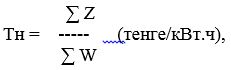 где: – затраты на покупку электрической энергии указанные в согласованной предельной цене;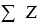  – объем покупной электрической энергии.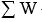 22. Для промышленных и приравненных к ним потребителей с присоединенной мощностью 750 кВА и выше тариф за потребленную электрическую энергию (Туд) в период зоны (УД) определяется по формуле:Туд = П / Wо, где:(4)Wо – суточный объем потребленной электрической энергии, кВт.ч.23. Тариф ночной зоны определяется по формуле (3).24. Тариф (Тв) за потребленную электрическую энергию в часы максимального потребления зоны (В) определяется по формуле (2).25. Для групп потребителей с присоединенной мощностью ниже 750 кВА тариф за потребленную электрическую энергию (Туд) в период зоны (УД) принимается: 
Туд = То (5);26. Плата за электрическую энергию по тарифам, дифференцированным по зонам суток, для бюджетных организаций определяется на основе следующих положений:1) тарифы ночной зоны (Тн) устанавливаются по формуле (3);2) тарифы дневной зоны потребления электрической энергии (Туд) рассчитываются по формуле (5);3) тариф за потребленную электроэнергию в часы максимального потребления (Тв) определяется по формуле (2).В случае наличия дифференциации тарифов на электрическую энергию по группам потребителей тарифы на электрическую энергию, дифференцированные по зонам суток для бюджетных организаций, определяется исходя из отпускного тарифа для соответствующей группы потребителей.27. Плата по тарифам, дифференцированным по зонам суток за электрическую энергию, расходуемую на бытовые нужды для потребителей – физических лиц, использующих двухзонную систему учета, определяется на основе следующих положений:1) тарифы ночной зоны устанавливаются по формуле (3);2) тарифы дневной зоны потребления электрической энергии (Тудв) рассчитываются по формуле: 
Тудв = (П - Тн * Wн)/Wудв, где: (6)Wудв – объем потребления электрической энергии в период зоны (УДВ) суточного графика, определенный исходя из среднего значения суточных графиков нагрузки режимных дней (декабрь, июнь) в регионе (энергетической системе), кВт.ч.28. Энергоснабжающая организация изменяет уровень дифференцированного тарифа по зонам суток при изменении отпускного тарифа на электрическую энергию.29. Потребители электрической энергии, являющиеся физическими лицами, использующими электрическую энергию на бытовые нужды при наличии прибора многоставочного учета в любое время обращаются в энергоснабжающую организацию с заявкой на установление дифференцированных тарифов по зонам суток.30. Потребители электрической энергии, являющиеся юридическими лицами, приобретающими электрическую энергию у энергоснабжающих организаций (за исключением юридических лиц, из под учета которых подключены субпотребители, использующие электроэнергию на бытовые нужды, в том числе осуществляющие расчеты по общему прибору учета), устанавливают приборы многоставочного учета, обращаются в энергоснабжающую организацию с заявкой на установление дифференцированных тарифов по зонам суток и производят оплату за потребленную электроэнергию по дифференцированным по зонам суток тарифам.31. К заявке для промышленных и приравненных к ним потребителей с присоединенной мощностью 750 кВА и выше прилагаются следующие документы:1) суточные графики потребления активной энергии, ведомости результатов замера активной мощности, согласно Приложениям 1 , 2 ;2) карты детального описания технологического процесса.32. Для остальных групп потребителей с присоединенной мощностью ниже 750 кВА, в том числе бюджетных организаций, а так же регионов, где отсутствует дифференциация тарифов по группам потребителей, представление графиков потребления электрической энергии не требуется.Глава 3. Порядок дифференциации энергоснабжающими организациями тарифов на электрическую энергию в зависимости от объемов ее потребления физическими лицами с применением двухуровневых тарифов33. Величина потребления электрической энергии, за превышение которой взимается плата по максимальному тарифу, устанавливается ведомством уполномоченного органа по согласованию с местным исполнительным органом (акиматом области, города республиканского значения, столицы) отдельно для физических лиц, использующих и не использующих электрические плиты. При этом, к физическим лицам, использующим электрические плиты, относятся жители домов, не подлежащих газификации, либо если проектом строительства дома или техническим паспортом на объект кондоминиума не предусмотрена его газификация.Величина потребления электрической энергии, за превышение которой взимается плата по максимальному тарифу, устанавливается ведомством уполномоченного органа по согласованию с местным исполнительным органом (акиматом области, города республиканского значения, столицы) отдельно для одиноко проживающих пенсионеров по возрасту, участников Великой Отечественной войны и приравненных к ним лицам, использующих и не использующих электрические плиты, за исключением указанных лиц, имеющих в собственности более одного жилого помещения (квартиры).При применении двухуровневых тарифов к физическим лицам, использующим электрические плиты, приравниваются жители домов без централизованного горячего водоснабжения и жители ранее газифицированных домов, в которых система централизованного газоснабжения не функционирует, на основании информации теплоснабжающих, газоснабжающих организаций или местных исполнительных органов соответствующего региона.Величина потребления электрической энергии, за превышение которой взимается плата по максимальному тарифу, определяется с учетом критериев, создающих у потребителей стимулы для энергосбережения и обеспечивающих социальную защиту населения.34. При расчете дифференцированных тарифов на электрическую энергию в зависимости от объемов ее потребления физическими лицами с применением двухуровневых тарифов максимальный тариф (Т макс), определяется по формуле: 
Т макс = 1,2*То, где: (7)То – отпускной тариф на электрическую энергию для соответствующей группы потребителей.В случае наличия дифференциации тарифов на электрическую энергию по группам потребителей дифференцированные тарифы на электрическую энергию в зависимости от объемов ее потребления физическими лицами с применением двухуровневых тарифов для индивидуальных предпринимателей, адвокатов, частных нотариусов и судебных исполнителей, использующих помещения в целях осуществления своей профессиональной деятельности, определяется исходя из отпускного тарифа для соответствующей группы потребителей.35. Минимальный тариф для физических лиц, использующих электрические плиты (Тмин1), определяется по формуле:Тмин1 = (Tо*Wбыт1 - Тмакс*(Wбыт1 - k*Wмин1)) / (k*Wмин1), где: (8)Wбыт1 – фактический объем электрической энергии, потребленной физическими лицами, использующими электрические плиты, за предшествующий календарный год, кВт.ч;Wмин1 – фактический объем электрической энергии, потребленной физическими лицами, использующими электрические плиты, за предшествующий календарный год без превышения величины потребления электрической энергии, кВт.ч.;k – коэффициент перераспределения объемов потребления физическими лицами электрической энергии с учетом энергосбережения, при первом применении настоящих Правил k=1,1, в последующем k=1.36. Минимальный тариф для физических лиц, не использующих электрические плиты (Тмин2), определяется по формуле: 
Тмин2 = (Tо*Wбыт2 - Тмакс*(Wбыт2 - k*Wмин2)) / (k*Wмин2), где: (9)Wбыт2 – фактический объем электрической энергии, потребленной физическими лицами, не использующими электрические плиты, за предшествующий календарный год, кВт.ч;Wмин2 – фактический объем электрической энергии, потребленной физическими лицами, не использующими электрические плиты, за предшествующий календарный год без превышения величины потребления электрической энергии, кВт.ч.37. В случае, когда величина фактически потребленной электрической энергии за расчетный месяц по показаниям прибора учета в расчете на одного потребителя не превышает величины потребления электрической энергии для соответствующих потребителей, плата за потребленную электрическую энергию за расчетный месяц, определяется по формуле: 
П= Тмин*Wфакт где: (10)П – плата за электрическую энергию, потребленную за расчетный месяц, тенге;Wфакт – фактический объем потребленной электрической энергии за расчетный месяц по показаниям прибора учета, кВт.ч.38. В случае, когда величина фактически потребленной электрической энергии за расчетный месяц по показаниям прибора учета в расчете на одного потребителя превышает величину потребления электрической энергии для соответствующих потребителей, плата за потребленную электрическую энергию за расчетный месяц, определяется по формуле: 
Пмакс = Тмин*n * Wлим + Тмакс*(Wфакт - n * Wлим), где: (11)Wлим – величина потребления электрической энергии одним физическим лицом, за превышение которого взимается плата по максимальному тарифу, кВт.ч,n – количество проживающих физических лиц.Глава 4. Порядок дифференциации энергоснабжающими организациями тарифов на электрическую энергию в зависимости от объемов ее потребления физическими лицами с применением трехуровневых тарифов39. Величины потребления электрической энергии, за превышение которых взимается плата по тарифам второго или третьего уровня, устанавливаются ведомством уполномоченного органа по согласованию с местным исполнительным органом (акиматом области, города республиканского значения, столицы) отдельно для физических лиц, использующих и не использующих электрические плиты.При этом, к физическим лицам, использующим электрические плиты, относятся жители домов, не подлежащих газификации, либо если проектом строительства дома или техническим паспортом на объект кондоминиума не предусмотрена его газификация.При применении трехуровневых тарифов к физическим лицам, использующим электрические плиты приравниваются жители домов без централизованного горячего водоснабжения и жители ранее газифицированных домов, в которых система централизованного газоснабжения не функционирует, на основании информации теплоснабжающих, газоснабжающих организаций или местных исполнительных органов соответствующего региона.Величина потребления электрической энергии, за превышение которой взимается плата по тарифу второго уровня (далее – V2), определяется с учетом критериев, создающих у потребителей стимулы для энергосбережения и обеспечивающих социальную защиту населения.Величина потребления электрической энергии, за превышение которой взимается плата по тарифу третьего уровня (далее – V3), определяется с учетом критериев, создающих стимулы для энергосбережения у потребителей, имеющих наиболее высокое потребление, количество которых не превышает 10-15 % от общего количества потребителей.Величина потребления электрической энергии, за превышение которой взимается плата по тарифу третьего уровня, устанавливается ведомством уполномоченного органа по согласованию с местным исполнительным органом (акиматом области, города республиканского значения, столицы) отдельно для одиноко проживающих пенсионеров по возрасту, участников Великой Отечественной войны и приравненных к ним лицам, использующих и не использующих электрические плиты, за исключением указанных лиц, имеющих в собственности более одного жилого помещения (квартиры).40. Тариф первого уровня для физических лиц, использующих электрические плиты (Т1 с э/п), определяется по формуле:Т1 с э/п = (Tо * Wо с э/п - Т2 * W2 с э/п - Т3 * W3 с э/п)/W1 с э/п, где: (12)Т2 – тариф второго уровня, определенный по формуле 14;Т3 – тариф третьего уровня, определенный по формуле 15;Wо с э/п – фактический объем электрической энергии, потребленной физическими лицами, использующими электрические плиты, за предшествующий календарный год, кВт.ч;W1 с э/п – фактический объем электрической энергии, потребленной физическими лицами, использующими электрические плиты, за предшествующий календарный год без превышения V2, кВт.ч.;W2 с э/п – фактический объем электрической энергии, потребленной физическими лицами, использующими электрические плиты, за предшествующий календарный год с превышением V2, но в пределах V3, кВт.ч.;W3 с э/п – фактический объем электрической энергии, потребленной физическими лицами, использующими электрические плиты, за предшествующий календарный год с превышением V3, кВт.ч.41. Тариф первого уровня для физических лиц, не использующих электрические плиты (Т1 без э/п), определяется по формуле:Т1 без э/п = (Tо * Wо без э/п - Т2 * W2 без э/п - Т3 * W3 без э/п)/W1 без э/п, где: (13)Wо без э/п – фактический объем электрической энергии, потребленной физическими лицами, не использующими электрические плиты, за предшествующий календарный год, кВт.ч;W1 без э/п – фактический объем электрической энергии, потребленной физическими лицами, не использующими электрические плиты, за предшествующий календарный год без превышения V2, кВт.ч.;W2 без э/п – фактический объем электрической энергии, потребленной физическими лицами, не использующими электрические плиты, за предшествующий календарный год с превышением V2, но в пределах V3, кВт.ч.;W3 без э/п – фактический объем электрической энергии, потребленной физическими лицами, не использующими электрические плиты, за предшествующий календарный год с превышением V3, кВт.ч.42. При расчете дифференцированных тарифов на электрическую энергию в зависимости от объемов ее потребления физическими лицами с применением трехуровневых тарифов тариф второго уровня (Т2), определяется по формуле: 
Т2 = 1,2*То, где: (14)То – отпускной тариф на электрическую энергию для соответствующей группы потребителей.В случае наличия дифференциации тарифов на электрическую энергию по группам потребителей дифференцированные тарифы на электрическую энергию в зависимости от объемов ее потребления физическими лицами с применением трехуровневых тарифов для индивидуальных предпринимателей, адвокатов, частных нотариусов и судебных исполнителей, использующих помещения в целях осуществления своей профессиональной деятельности, определятся исходя из отпускного тарифа для соответствующей группы потребителей.43. При расчете дифференцированных тарифов на электрическую энергию в зависимости от объемов ее потребления физическими лицами с применением трехуровневых тарифов тариф третьего уровня (Т3), определяется по формуле: 
Т3 = 1,5*То, где: (15)То – отпускной тариф на электрическую энергию для соответствующей группы потребителей.В случае наличия дифференциации тарифов на электрическую энергию по группам потребителей дифференцированные тарифы на электрическую энергию в зависимости от объемов ее потребления физическими лицами с применением трехуровневых тарифов для индивидуальных предпринимателей, адвокатов, частных нотариусов и судебных исполнителей, использующих помещения в целях осуществления своей профессиональной деятельности, определятся исходя из отпускного тарифа для соответствующей группы потребителей.44. Плата за потребленную электрическую энергию за расчетный месяц (П), определяется по формулам согласно приложению 5 к настоящим Правилам.Глава 5. Документы, представляемые энергоснабжающей организацией в ведомство уполномоченного органа45. Для согласования уровней дифференцированных тарифов по зонам суток энергоснабжающая организация не позднее, чем за тридцать календарных дней до введения в действие дифференцированных тарифов по зонам суток представляет в ведомство уполномоченного органа следующие документы и материалы:1) пояснительную записку;2) расчет дифференцированных тарифов по зонам суток;3) проект приказа об утверждении дифференцированных тарифов по зонам суток;4) суточный график нагрузки в режимные дни по двум сезонам года с выделением зон (в качестве указанных графиков для осенне – зимнего сезона возможно использование декабрьского графика рабочего дня, для весенне-летнего – июньского графика) согласно Приложению 3 .46. Для согласования уровней дифференцированных тарифов в зависимости от объемов ее потребления физическими лицами энергоснабжающая организация не позднее, чем за тридцать календарных дней до введения в действие дифференцированных тарифов в зависимости от объемов ее потребления физическими лицами представляет в ведомство уполномоченного органа следующие документы и материалы:1) пояснительную записку;2) расчет дифференцированных тарифов в зависимости от объемов ее потребления физическими лицами;3) проект приказа об утверждении дифференцированных тарифов в зависимости от объемов ее потребления физическими лицами;4) информацию о дифференциации тарифов на электрическую энергию в зависимости от объемов (для физических лиц) согласно Приложению 4 с приложением обосновывающих материалов.47. Ведомство уполномоченного органа рассматривает представленные для согласования уровни дифференцированных тарифов по зонам суток и (или) в зависимости от объемов ее потребления физическими лицами документы и материалы в течение тридцати календарных дней. Срок рассмотрения исчисляется с момента подачи документов и материалов.48. Ведомство уполномоченного органа в соответствии с подпунктом 9) пункта 1 статьи 14 Закона Республики Казахстан «О естественных монополиях и регулируемых рынках» при необходимости запрашивает у энергоснабжающей организации дополнительную информацию, обосновывающую уровни дифференцированных тарифов по зонам суток и (или) в зависимости от объемов ее потребления физическими лицами.49. Энергоснабжающая организация через средства массовой информации доводит до сведения потребителей информацию о дифференцированных тарифах на электрическую энергию по зонам суток и (или) в зависимости от объемов ее потребления физическими лицами не позднее, чем за пять календарных дней до введения их в действие.
 Пункт 49 изложен в новой редакции Приказа министра национальной экономики РК от 31.01.2017 г. № 32 (см. редакцию от 02.09.2016 г.) (вводится в действие по истечении 10 (десяти) календарных дней после дня его первого официального опубликования)
Опубликовано в ИС "Эталонный контрольный банк НПА РК в электронном виде" от 12.06.2017 г.50. Энергоснабжающая организация ежегодно до 1 апреля и 1 октября представляет в ведомство уполномоченного органа суточный график нагрузки в режимные дни по двум сезонам года с выделением зон (в качестве указанных графиков для осенне-зимнего сезона возможно использование декабрьского графика рабочего дня, для весенне-летнего – июньского графика), согласно Приложению 3 .Приложение 1
к Правилам дифференциации
энергоснабжающими организациями
тарифов на электрическую
энергию по зонам суток и (или) в
зависимости от объемов ее
потребления физическими лицамиЛицевой счет
____________Номер п/ст, РП, фидеравнешних сетейСуточный график потребления активной энергииГород ______________Район ______________ ___________________________________РОЭС _______________(наименование предприятия)Должность, фамилия, имя, отчество (при его наличии) руководителей 
Телефон ПодписьДиректорГл. инженерРуководитель энергослужбыПриложение 2
к Правилам дифференциации
энергоснабжающими организациями
тарифов на электрическую энергию
по зонам суток и (или) в зависимости
от объемов ее потребления
физическими лицами  Ведомость результатов замера активной мощности 
за ____________________________ 20 _____ г. 
по _________________________ (договор N _____)(наименование абонента) 
Руководитель _____________________ подпись М.П.Приложение 3
к Правилам дифференциации
энергоснабжающими организациями
тарифов на электрическую энергию
по зонам суток и (или) в зависимости
от объемов ее потребления
физическими лицами  График  потребления электрической энергии в режимный день__________________ 20 __ г.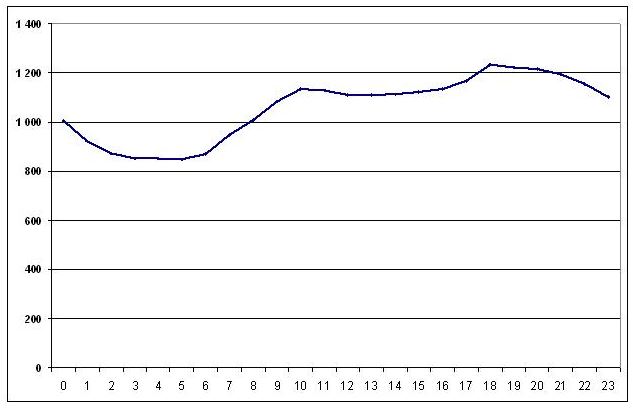 Примечание: дифференцированные тарифы по зонам суток:зона вечернего потребления – с 19 до 23 часовзона дневного потребления – с 7 до 19 часовзона ночного потребления – с 23 до 7 часовдифференцированные тарифы по зонам суток:зона дневного потребления – с 7 до 23 часовзона ночного потребления – с 23 до 7 часовПриложение 4
к Правилам дифференциации
энергоснабжающими организациями
тарифов на электрическую энергию
по зонам суток и (или) в зависимости
от объемов ее потребления
физическими лицамиПримечание: информация представляется в разрезе административных районов (городов), обслуживаемых энергоснабжающей организациейПриложение 5
к Правилам дифференциации
энергоснабжающими организациями
тарифов на электрическую энергию
по зонам суток и (или) в зависимости
от объемов ее потребления
физическими лицамиПотребление, кВтДата снятия показаний счетчиковДата снятия показаний счетчиковДата снятия показаний счетчиковДата снятия показаний счетчиковДата снятия показаний счетчиковДата снятия показаний счетчиковУстановл. мощность компенсирующих устройств _______ кВАрУстановл. мощность компенсирующих устройств _______ кВАрУстановл. мощность компенсирующих устройств _______ кВАрУстановл. мощность компенсирующих устройств _______ кВАрУстановл. мощность компенсирующих устройств _______ кВАрУстановл. мощность компенсирующих устройств _______ кВАрУстановл. мощность силовых трансфор- маторов ________ кВАУстановл. мощность силовых трансфор- маторов ________ кВАУстановл. мощность силовых трансфор- маторов ________ кВАУстановл. мощность силовых трансфор- маторов ________ кВАУстановл. мощность силовых трансфор- маторов ________ кВАУстановл. мощность силовых трансфор- маторов ________ кВАУстановл. мощность силовых трансфор- маторов ________ кВАСуточное потребление (активное) _______ кВтчСуточное потребление (активное) _______ кВтчСуточное потребление (активное) _______ кВтчСуточное потребление (активное) _______ кВтчСуточное потребление (активное) _______ кВтчСуточное потребление (активное) _______ кВтчЧасыАктивная мощность (кВт)Активная мощность (кВт)1 00.00 – 01.00Р12 01.00 – 02.00Р23 02.00 – 03.00Р34 03.00 – 04.00Р45 04.00 – 05.00Р56 05.00 – 06.00Р67 06.00 – 07.00Р78 07.00 – 08.00Р89 08.00 – 09.00Р910 09.00 – 10.00Р1011 10.00 – 11.00Р1112 11.00 – 12.00Р1213 12.00 – 13.00Р1314 13.00 – 14.00Р1415 14.00 – 15.00Р1516 15.00 – 16.00Р1617 16.00 – 17.00Р1718 17.00 – 18.00Р1819 18.00 – 19.00Р1920 19.00 – 20.00Р2021 20.00 – 21.00Р2122 21.00 – 22.00Р2223 22.00 – 23.00Р2324 23.00 – 24.00Р24Суточный расход электроэнергииАсутЛице- вой счет або- нентаКоли- чество прожи- вающих физи- ческих лицОбъем потребления за отчетный год, помесячноОбъем потребления за отчетный год, помесячноОбъем потребления за отчетный год, помесячноОбъем потребления за отчетный год, помесячноОбъем потребления за отчетный год, помесячноОбъем потребления за отчетный год, помесячноОбъем потребления за отчетный год, помесячноОбъем потребления за отчетный год, помесячноОбъем потребления за отчетный год, помесячноОбъем потребления за отчетный год, помесячноОбъем потребления за отчетный год, помесячноОбъем потребления за отчетный год, помесячноОбъем потреб- ления за отчетный год, всегоСредне- месячное потреб- лениеЯ н в а р ьФ е в р а л ьМ а р тА п р е л ьМ а йИ ю н ьИ ю л ьА в г у с тС е н т я б р ьО к т я б р ьН о я б р ьД е к а б р ьОбъем фактически потребленной электрической энергии за расчетный месяц по показаниям прибора учета в расчете на одного потребителя:Формула расчета платы за потребленную электрическую энергию за расчетный месяцне превышает V2 для соответствующих потребителейП = Т1 * Wфакт, где:Wфакт – фактический объем потребленной электрической энергии за расчетный месяц по показаниям прибора учета, кВт.чпревышает V2 , но меньше V3 для соответствующих потребителейП = Т1 * n * Wуст1 + Т2 *(Wфакт - n * Wуст1 ), где:n – количество проживающих физических лиц, Wуст1 – величина потребления электрической энергии одним физическим лицом, соответствующая величине первого уровня, кВт.чпревышает V3 для соответствующих потребителейП = Т1 * n * Wуст1 + Т2 * n * (Wуст2 - Wуст1 ) + Т3 * (Wфакт - n * Wуст2 ), где:Wуст2 – величина потребления электрической энергии одним физическим лицом, соответствующая величине второго уровня, кВт.ч